Both the Controller and the APs found working 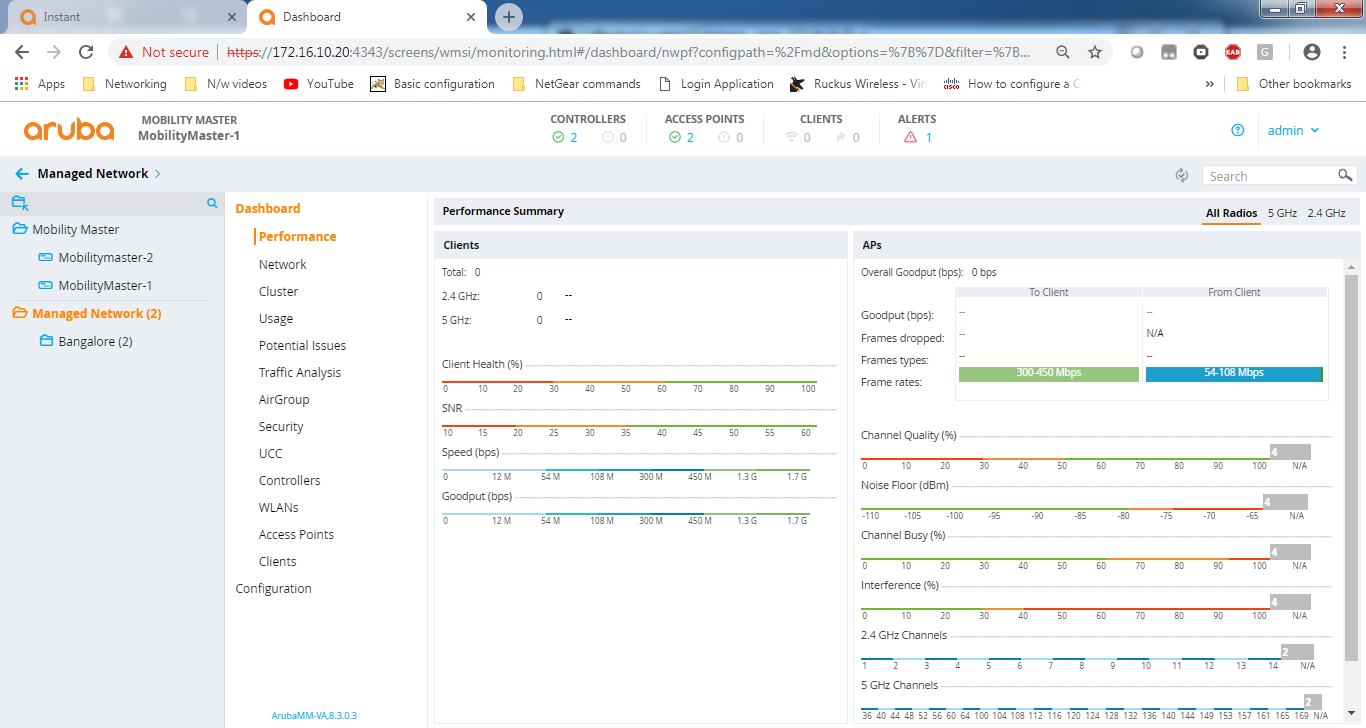 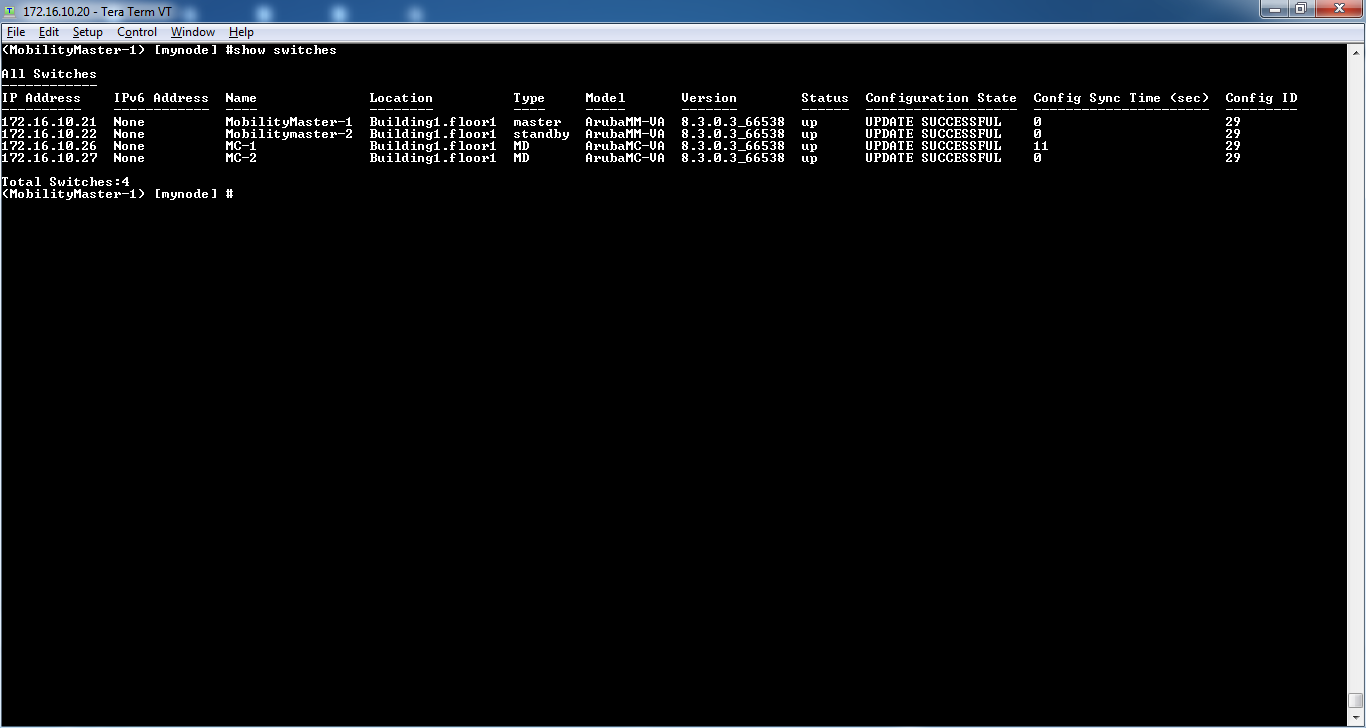 MC1 is status is showing down. 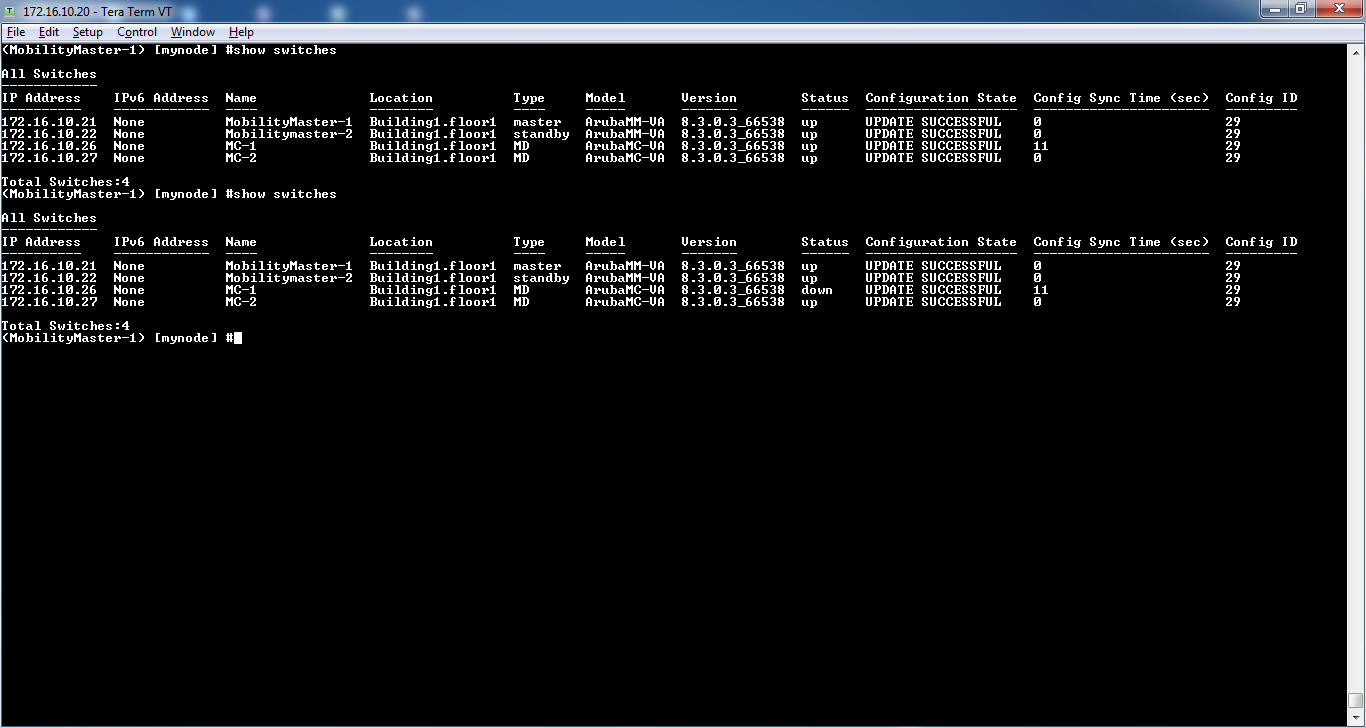 MC-1 is showing down 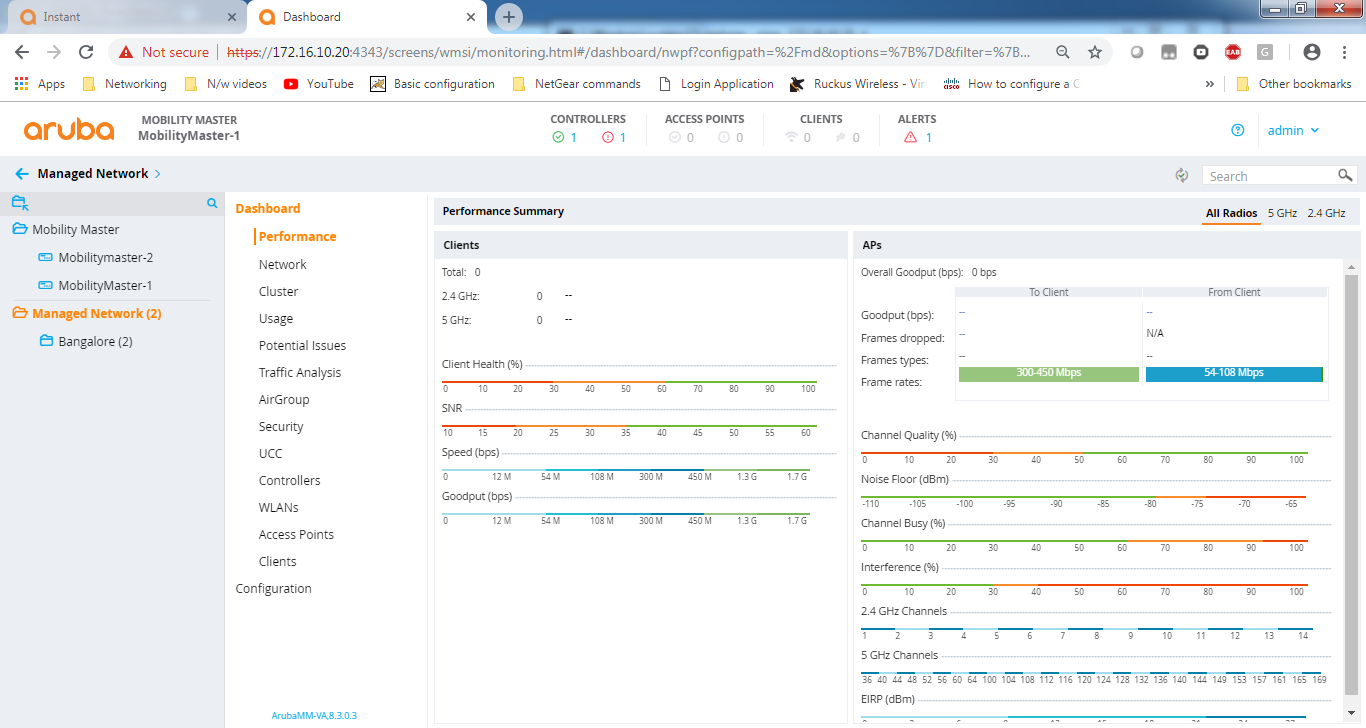 MC1 – Config Rollback state and  MC2 – is in down state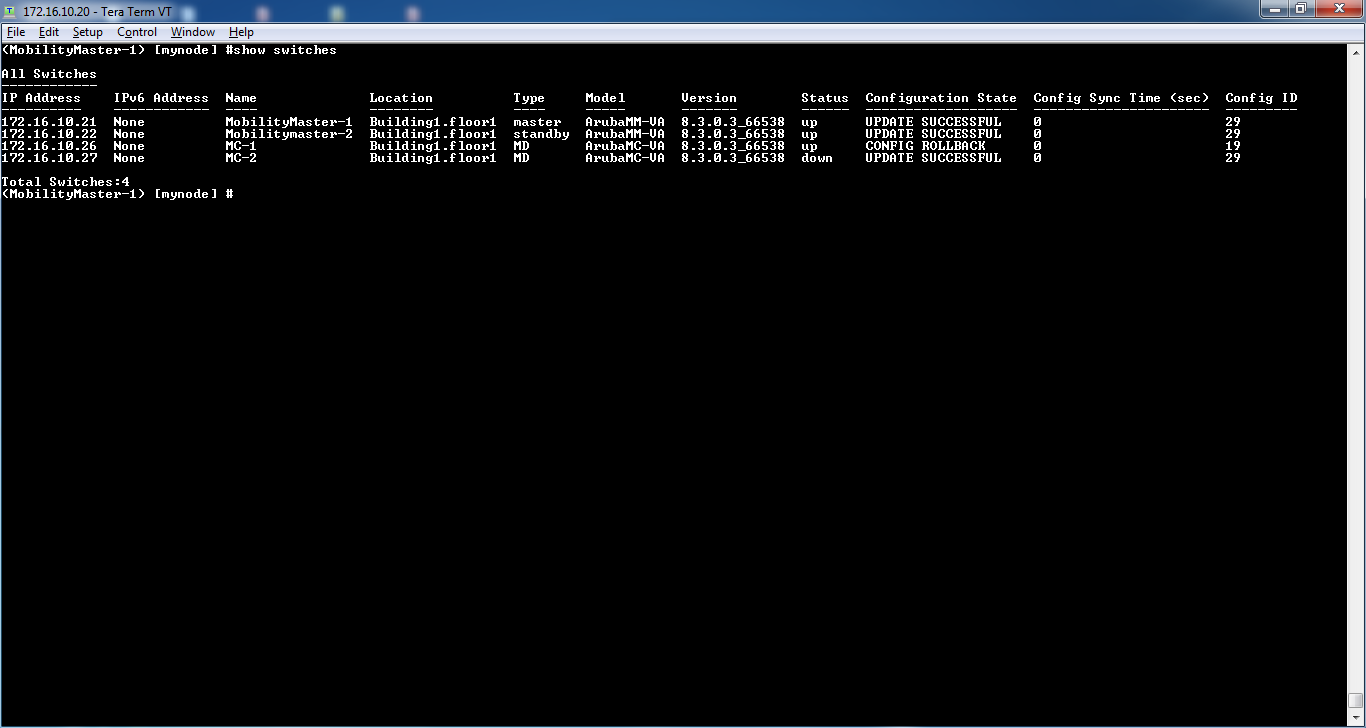 